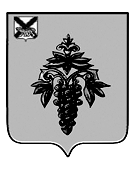 ДУМАЧУГУЕВСКОГОМУНИЦИПАЛЬНОГО РАЙОНАР  Е  Ш  Е  Н  И  ЯНа основании статьи 16 Устава Чугуевского муниципального района, Дума Чугуевского муниципального районаРЕШИЛА:Принять проект решения Думы Чугуевского муниципального района  «Порядок поступления в органы местного самоуправления Чугуевского муниципального района обращений,  заявлений и уведомлений, являющихся основаниями для проведения заседания комиссии по соблюдению требований к служебному поведению муниципальных служащих и урегулированию конфликта интересов».Направить указанное решение главе Чугуевского муниципального района для подписания и опубликования.Настоящее решение вступает в силу со дня его принятия.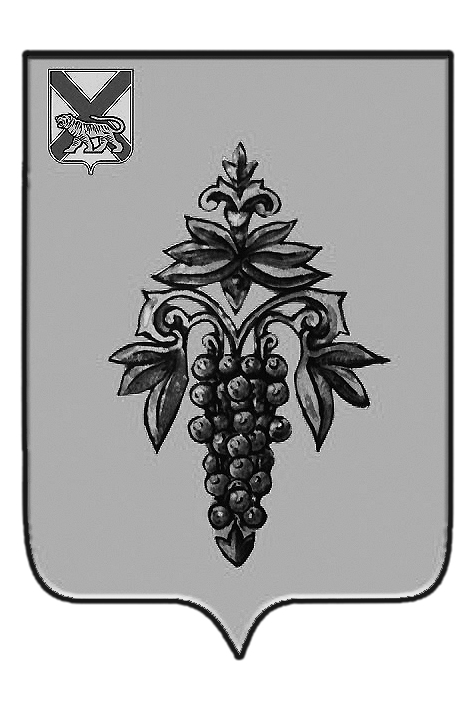 ДУМАЧУГУЕВСКОГОМУНИЦИПАЛЬНОГО РАЙОНАР  Е  Ш  Е  Н  И  ЕПринято Думой Чугуевского муниципального района« 25 » августа 2017 годаСтатья 1.Утвердить Порядок поступления обращения гражданина, замещавшего должность муниципальной службы в органах местного самоуправления Чугуевского муниципального района,  о даче согласия на замещение должности в коммерческой или некоммерческой организации либо на выполнение работы на условиях гражданско - правового договора в коммерческий или некоммерческой организации, если отдельные функции по государственному управлению этой организацией входили в его должностные обязанности, до истечения двух лет со дня увольнения с муниципальной службы  (приложение № 1).Статья 2. 	Утвердить Порядок поступления заявления от муниципального служащего органа местного самоуправления Чугуевского муниципального района о невозможности по объективным причинам представить сведения о доходах, об имуществе и обязательствах имущественного характера своих супруги (супруга) и несовершеннолетних детей (приложение № 2).Статья 3.Утвердить Порядок поступления уведомления муниципального служащего органа местного самоуправления Чугуевского муниципального района о возникновении личной заинтересованности при исполнении должностных обязанностей, которая приводит или может привести к конфликту интересов (приложение № 3).Статья 4. Настоящее решение вступает в силу со дня официального опубликования и подлежит размещению на официальном сайте Чугуевского муниципального района.           Статья 5. Признать утратившим силу решение Думы Чугуевского муниципального района от 28 декабря 2012 года № 290-нпа «Порядок поступления обращений граждан, замещавших в организационном отделе Думы Чугуевского муниципального района должности муниципальной службы, включенные в перечень должностей муниципальной службы, утвержденный решением Думы Чугуевского муниципального района, о даче согласия на замещение должности в коммерческой или некоммерческой организации либо на выполнение работы на условиях гражданско-правового договора в коммерческой или некоммерческой организации, если отдельные функции по муниципальному управлению этой организацией входили в их должностные (служебные) обязанности, до истечения двух лет со дня увольнения с муниципальной службы, а также заявления муниципальных служащих о невозможности по объективным причинам представить сведения о доходах, об имуществе и обязательствах имущественного характера своих супруги (супруга) и несовершеннолетних детей».Врио главы Чугуевского муниципального района								 В.П. Ковалев«31» августа 2017 г.№ 242 – НПАПриложение № 1к решению Думы Чугуевского муниципального районаот 25.08.2017г.  № 242-НПАПОРЯДОКпоступления обращения гражданина, замещавшего должность муниципальной службы в органах местного самоуправления Чугуевского муниципального района,  о даче согласия на замещение должности в коммерческой или некоммерческой организации либо на выполнение работы на условиях гражданско - правового договора в коммерческий или некоммерческой организации, если отдельные функции по государственному управлению этой организацией входили в его должностные обязанности, до истечения двух лет со дня увольнения с муниципальной службы  1.Настоящий Порядок разработан в соответствии с Федеральным законом от 25 декабря 2008 года № 273-ФЗ «О противодействии коррупции», подпунктом «б» пункта 16 Указа Президента Российской Федерации от 01 июля 2010 года № 821 «О комиссиях по соблюдению требований к служебному поведению федеральных служащих и урегулированию конфликта интересов» и регулирует отношения, связанные с порядком поступления обращения граждан, замещавших должности муниципальной службы в органах местного самоуправления Чугуевского муниципального района, включенные в перечень должностей муниципальной службы органов местного самоуправления, на которые распространяются ограничения при заключении ими трудового договора, предусмотренные статьей 12 Федерального закона от 25 декабря 2008 № 273-ФЗ «О противодействии коррупции», утвержденный нормативным правовым актом Думы Чугуевского муниципального района (далее – гражданин), о даче согласия на замещение должности в коммерческой или некоммерческой организации либо на выполнение работы на условиях гражданско-правового договора в коммерческой или некоммерческой организации, если отдельные функции по муниципальному управлению этой организацией входили в его должностные (служебные) обязанности, до истечения двух лет со дня увольнения с муниципальной службы  (далее – обращение).2. Гражданин подает письменное обращение в подразделение кадровой службы органа местного самоуправления Чугуевского муниципального района или должностному лицу органа местного самоуправления ответственному за работу по профилактике коррупционных и иных правонарушений (далее - кадровая служба) в котором замещал должность муниципальной службы по форме согласно приложению к настоящему Порядку.3. Обращение, поступившее в кадровую службу, подлежит регистрации в журнале учета, листы которого пронумерованы, прошнурованы и скреплены печатью.Обращение, поступившее по почте, а также обращение, представленное гражданином лично, регистрируются в день поступления в кадровую службу.4. Кадровая служба осуществляет рассмотрение обращения, по результатам которого подготавливается мотивированное заключение по существу обращения с учетом требований статьи 12 Федерального закона от 25 декабря 2008 г. № 273-ФЗ «О противодействии коррупции».5. Обращение может быть подано муниципальным служащим, планирующим свое увольнение с муниципальной службы из органов местного самоуправления Чугуевского муниципального района.6. Обращение гражданина, заключение и другие материалы в течение трех рабочих дней со дня поступления обращения представляются кадровой службой в комиссию по соблюдению требований к служебному поведению муниципальных служащих и урегулированию конфликта интересов (далее - Комиссия):- в отношении граждан, замещавших должности муниципальной службы в администрации Чугуевского муниципального района в Комиссию администрации Чугуевского муниципального района;- в отношении граждан, замещавших должности муниципальной службы в Думе Чугуевского муниципального района и Контрольно-счетном комитете Чугуевского муниципального района в Комиссию Думы Чугуевского муниципального района.7. Рассмотрение обращения гражданина и информирование о результатах его рассмотрения осуществляется в соответствии с Положением о Комиссии.  Приложение                                                                                                               к поступления обращения гражданина, замещавшего должность муниципальной службы в органах местного самоуправления Чугуевскогомуниципального района, о даче согласия на замещение должности в коммерческой или некоммерческой организации либо на выполнение работы на условиях гражданско – правового договора в коммерческий или некоммерческой организации, если отдельные функции по государственному управлению этой организацией входили в его должностные обязанности, до истечения двух лет со дня увольнения с муниципальной службы  Форма                  В комиссию по соблюдению требований к служебному поведению муниципальных служащих и урегулированию конфликта интересов                                                                                                  _______________________________________________                                                                                                       (наименование органа местного самоуправления)ОБРАЩЕНИЕо даче согласия на замещение должности в коммерческой или некоммерческойорганизации (выполнение работы на условиях гражданско-правового договорав коммерческой или некоммерческой организации)    Я, _______________________________________________________________________________________,(Фамилия, имя, отчество (при наличии) гражданина)_____________________________________________________________________________________________(дата рождения)___________________________________________________________________________________________(адрес места жительства)прошу дать мне согласие на замещение должности ____________________________________________________________________________________________________________________________________________(указывается наименование должности)в __________________________________________________________________________________________(указывается наименование организации)___________________________________________________________________________________________(указывается местонахождения организации)___________________________________________________________________________________________(указывается характер деятельности организации)___________________________________________________________________________________________(указывается вид договора: трудовой или гражданско-правовой, предполагаемыйсрок действия договора)___________________________________________________________________________________________(указывается сумма оплаты за выполнение (оказание) по гражданско-правовому договору работ (услуг)При замещении должности _______________________________________________________________________________________________________________________________________________________________(указывается наименование должности в течение двух лет до дня увольненияс муниципальной службы, которую гражданин замещал в органе местногосамоуправления Чугуевского муниципального района)в мои должностные (служебные) обязанности входили функции:1) _________________________________________________________________________________________,2) _________________________________________________________________________________________,3) _________________________________________________________________________________________.(указываются какие функции) Информацию о принятом Комиссией решении прошу направить на мое имя по адресу: ______________________________________________________________________________________________________________________________________________________________________________________(указывается адрес фактического проживания гражданина для направлениярешения по почте, либо указывается любой другой способ направления решения,а также необходимые реквизиты для такого способа направления решения___________________                                                     _________________________________________________            (дата)                                                                                                   (подпись, инициалы и фамилия)Приложение № 2к решению Думы Чугуевского муниципального районаот 25.08.2017г.  № 242-НПАПОРЯДОКпоступления заявления от муниципального служащего органа местного самоуправления Чугуевского муниципального района о невозможности по объективным причинам представить сведения о доходах, об имуществе и обязательствах имущественного характера своих супруги (супруга) и несовершеннолетних детей1. Настоящий Порядок разработан в соответствии с Федеральным законом от 25 декабря 2008 года № 273-ФЗ «О противодействии коррупции», подпунктом «б» пункта 16 Указа Президента Российской Федерации от 01 июля 2010 года № 821 «О комиссиях по соблюдению требований к служебному поведению федеральных служащих и урегулированию конфликта интересов» и регулирует отношения, связанные с порядком поступления заявления муниципальных служащих органов местного самоуправления Чугуевского муниципального района, замещающих должности муниципальной службы, включенные в перечень должностей муниципальной службы органов местного самоуправления, на которые распространяются ограничения при заключении ими трудового договора, предусмотренные статьей 12 Федерального закона от 25 декабря 2008 № 273-ФЗ «О противодействии коррупции», утвержденный нормативным правовым актом Думы Чугуевского муниципального района (далее – муниципальный служащий) о невозможности по объективным причинам представить сведения о доходах, об имуществе и обязательствах имущественного характера своих супруги (супруга) и несовершеннолетних детей (далее – заявление).2. Муниципальный служащий обязан представлять сведения о своих доходах, имуществе и обязательствах имущественного характера и о доходах, об имуществе и обязательствах имущественного характера своих супруги (супруга) и несовершеннолетних детей ежегодно, не позднее 30 апреля года, следующего за отчетным.3. В случае непредставления по объективным причинам муниципальным служащим сведений о доходах, об имуществе и обязательствах имущественного характера супруги (супруга) и несовершеннолетних детей данный факт подлежит рассмотрению на заседании комиссии по соблюдению требований к служебному поведению муниципальных служащих органа местного самоуправления Чугуевского муниципального района и урегулированию конфликта интересов (далее – Комиссия):- в отношении муниципального служащего, замещающего должности муниципальной службы в администрации Чугуевского муниципального района Комиссией администрации Чугуевского муниципального района;- в отношении муниципального служащего, замещающего должность муниципальной службы в Думе Чугуевского муниципального района и Контрольно-счетном комитете Чугуевского муниципального района Комиссией Думы Чугуевского муниципального района.4. В случае невозможности по объективным причинам представить сведения о доходах, об имуществе и обязательствах имущественного характера супруги (супруга) и несовершеннолетних детей муниципальный служащий представляет в кадровую службу органа местного самоуправления Чугуевского муниципального района или должностному лицу органа местного самоуправления ответственному за работу по профилактике коррупционных и иных правонарушений (далее – кадровая служба) письменное заявление, составленное по форме согласно приложению к настоящему Порядку. 5. К заявлению прилагаются все имеющиеся у муниципального служащего документы, подтверждающие объективность причин непредставления сведений о доходах, об имуществе и обязательствах имущественного характера супруги (супруга) и несовершеннолетних детей. 6. Поступившее в кадровую службу заявление подлежит регистрации в журнале учета, листы которого пронумерованы, прошнурованы и скреплены печатью.Обращение, поступившее по почте, а также обращение, представленное гражданином лично, регистрируются в день поступления в кадровую службу.7. Рассмотрение заявления и информирование муниципального служащего о результатах его рассмотрения осуществляется в соответствии с Положением о Комиссии.  Приложение                                                                                                     к Порядку поступления заявления от муниципального                                                                                                    служащего органа местного самоуправления                                                                                                    о невозможности по объективным причинам                                                                                                     представить сведения о доходах, об имуществе и                                                                                                    обязательствах имущественного характера своих                                                                                                     супруги (супруга) и несовершеннолетних детейФорма                                             В комиссию по соблюдению требований к служебному                                                                                                 поведению муниципальных служащих и                                                                                                  урегулированию конфликта интересов                                                                                                  _______________________________________________                                                                                                       (наименование органа местного самоуправления)ЗАЯВЛЕНИЕо невозможности по объективным причинам представить сведения о доходах, об имуществе и обязательствах имущественного характера супруги (супруга) и несовершеннолетних детей    Я, __________________________________________________________________________________________,(Фамилия, имя, отчество (при наличии) гражданина) замещающий (ая) должность муниципальной службы ________________________________________________________________________________________________________________________________________________(наименование должности, органа местного самоуправления, отраслевого (функционального) органа ________________________________________________________________________________________________сообщаю, что не имею возможности представить следующие сведения:______________________________________________________________________________________________(указать, какие)супруги (супруга)/несовершеннолетних детей ______________________________________________________________________________________________________________________________________________________(Ф.И.О. супруги (супруга)/несовершеннолетних детей)______________________________________________________________________________________________по объективным причинам: _____________________________________________________________________________________________________________________________________________________________________(указать, каким)____________________________________________________________________________________________________________________________________________________________________________________________что подтверждается ______________________________________________________________________________(обоснование объективности причин)________________________________________________________________________________________________________________________________________________________________________________________________Намереваюсь (не намереваюсь) лично присутствовать на заседании комиссии по соблюдению требований к служебному поведению муниципальных служащих и урегулированию конфликта интересов (нужное подчеркнуть).Приложение: (документы, подтверждающие объективность причин непредставления сведений)________________                                                                                                ________________________________        (дата)                                                                                                                    (подпись, фамилия и инициалы)Приложение № 3к решению Думы Чугуевского муниципального районаот 25.08.2017г.  № 242-НПАПОРЯДОКпоступления уведомления муниципального служащего органа местного самоуправления Чугуевского муниципального района о возникновении личной заинтересованности при исполнении должностных обязанностей, которая приводит или может привести к конфликту интересов1.Настоящий Порядок разработан в соответствии с Федеральным законом от 25 декабря 2008 года № 273-ФЗ «О противодействии коррупции», подпунктом «б» пункта 16 Указа Президента Российской Федерации от 01 июля 2010 года № 821 «О комиссиях по соблюдению требований к служебному поведению федеральных служащих и урегулированию конфликта интересов» и регулирует отношения, связанные с процедурой уведомления представителя нанимателя о возникновении личной заинтересованности у муниципальных служащих органов местного самоуправления Чугуевского муниципального района (далее – муниципальные служащие) при исполнении должностных обязанностей, которая приводит или может привести к конфликту интересов (далее – уведомление).2. При возникновении у муниципального служащего личной заинтересованности, которая приводит или может привести к конфликту интересов, он обязан не позднее рабочего дня, следующего за днем, когда ему стало известно о возникновении личной заинтересованности при исполнении должностных обязанностей, которая приводит или может привести к конфликту интересов (далее - личная заинтересованность), письменно уведомить об этом представителя нанимателя.При нахождении муниципального служащего вне места службы (командировка, отпуск, временная нетрудоспособность) он уведомляет представителя нанимателя о возникновении личной заинтересованности любыми доступными средствами связи, а по прибытии к месту службы оформляет уведомление в течение одного рабочего дня со дня прибытия.3. Муниципальный служащий представляет уведомление, составленное на имя представителя нанимателя, в подразделение кадровой службы органа местного самоуправления Чугуевского муниципального района или должностному лицу органа местного самоуправления ответственному за работу по профилактике коррупционных и иных правонарушений (далее - кадровая служба) по форме согласно приложению  к настоящему Порядку.4. Поступившее уведомление регистрируется кадровой службой в день его получения в журнале регистрации уведомлений. Листы журнала регистрации уведомлений должны быть пронумерованы, прошнурованы и скреплены печатью.После этого муниципального служащему выдается копия зарегистрированного уведомления на руки под роспись либо направляется посредством почтовой связи с уведомлением о вручении. На копии уведомления в день регистрации также ставится регистрационный номер, дата регистрации, фамилия, инициалы и подпись муниципального служащего, зарегистрировавшего уведомление.В случае поступления уведомления посредством почтовой связи копия зарегистрированного уведомления направляется муниципальному служащему, его направившему, посредством почтовой связи с уведомлением о вручении.Отказ в регистрации уведомления, а также невыдача копии зарегистрированного уведомления не допускаются.5. Кадровая служба после регистрации уведомления осуществляют его рассмотрение и подготовку мотивированного заключения по результатам его рассмотрения в порядке и сроки, установленные положением о соответствующей комиссии по соблюдению требований к служебному поведению муниципальных и урегулированию конфликта интересов.6. Уведомление, мотивированное заключение по результатам его рассмотрения, а также иные материалы передаются для рассмотрения в соответствующую комиссию по соблюдению требований к служебному поведению муниципальных служащих и урегулированию конфликта интересов для рассмотрения и принятия по ним решений в соответствии с установленным порядком ее работы.Приложение                                                  к Порядку поступления уведомления муниципального служащего органа местного самоуправления Чугуевского  муниципального района о возникновении личной заинтересованности при исполнении должностных      обязанностей, которая приводит или может привести к конфликту интересовФорма                                                            Представителю нанимателя                                                                                                   _______________________________________________                                                                                                       (наименование органа местного самоуправления)УВЕДОМЛЕНИЕо возникновении личной заинтересованности при исполнении должностныхобязанностей, которая приводит или может привести к конфликту интересов    Я, __________________________________________________________________________________________,(Фамилия, имя, отчество (при наличии) гражданина) замещающий (ая) должность муниципальной службы ______________________________________________________________________________________________________________________________________(наименование должности, органа местного самоуправления, отраслевого (функционального) органа _______________________________________________________________________________________________,сообщаю о возникновении у меня личной заинтересованности при исполнении должностных обязанностей, которая приводит или может привести к конфликту интересов (нужное подчеркнуть).Обстоятельства, являющиеся основанием возникновения личной заинтересованности________________________________________________________________________________________________________________________________________________________________________________________________________________________________________________________________________________________________________________________________________________________________Должностные  обязанности, на исполнение которых влияет или можетповлиять личная заинтересованность: _________________________________________________________________________________________________________________________________________________________________________________________________________________________________________________________________________Предлагаемые меры по предотвращению или урегулированию конфликта интересов: __________________________________________________________________________________________________________________________________________________________________________________________________________________________.Намереваюсь (не намереваюсь) лично присутствовать на заседании комиссии по соблюдению требований к служебному поведению муниципальных служащих и урегулированию конфликта интересов (нужное подчеркнуть)«___» _________ 20__ г. _____________________________ _______________________                                  (подпись лица, (расшифровка подписи) направляющего уведомление)Регистрационный номер в журнале                                                           Дата регистрации уведомлениярегистрации уведомлений_______________________________                                                         «___» ________________ 20__ г.__________________________________________________________________________ (фамилия, инициалы муниципального служащего зарегистрировавшего уведомление, подпись)О порядке поступления в органы местного самоуправления Чугуевского муниципального района обращений,  заявлений и уведомлений, являющихся основаниями для проведения заседания комиссии по соблюдению требований к служебному поведению муниципальных служащих и урегулированию конфликта интересовОт 25.08.2017г.№  242Председатель ДумыЧугуевского муниципального района     П.И.ФедоренкоО порядке поступления в органы местного самоуправления Чугуевского муниципального района обращений,  заявлений и уведомлений, являющихся основаниями для проведения заседания комиссии по соблюдению требований к служебному поведению муниципальных служащих и урегулированию конфликта интересов 